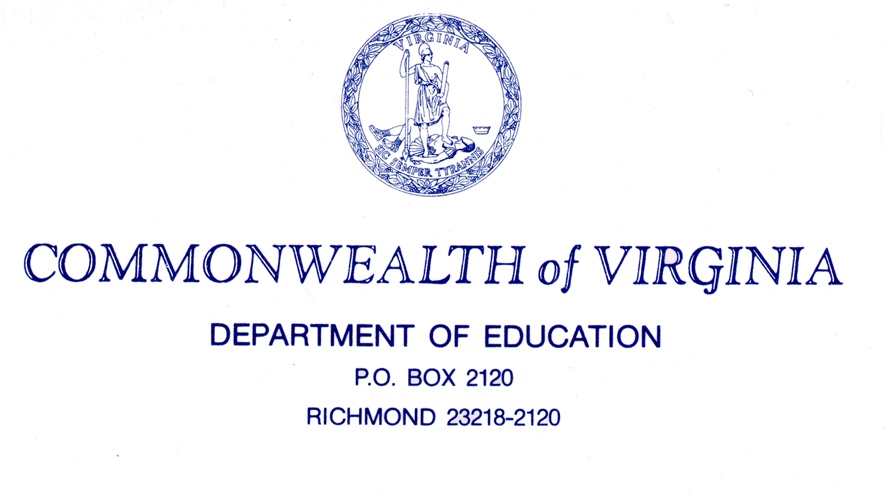 COMMONWEALTH of VIRGINIADEPARTMENT OF EDUCATIONP.O. BOX 2120RICHMOND, VA 23218-2120The Early Childhood Advisory Committee will convene on March 16, 2022, at 1:00 PM. The meeting will be held in the Board Room, located on the 22nd floor of the James Monroe Building, which is open to the public. The meeting will be live streamed on the VDOE YouTube Channel. If the live stream is unavailable, the recording will be posted within five days. Oral public comment will be accepted; written public comment must be received by 5:00 PM on Tuesday, March 14. Please submit comments or requests to speak by email to earlychildhood@doe.virginia.gov. Public comments will be shared with Advisory Committee Members.AGENDA Full advisory board convenes						           1:00 PMApproval of December minutesECAC UpdatesPresentation: General Policy for Remote Participation in Committee Meetings        1:15 PM                      and Meetings Conducted Virtually                                                          Jenna Conway, VDOE 	
Presentation: VQB5 Guidelines for FY24 	                                                                1:30 PM	         Jenna Conway, VDOE
Update: Preschool Development Grant Birth through                     			3:00 PMFive Planning Grant (PDG-P)
Jenna Conway, VDOEReminder:  April 27th ECAC Meeting on	                                                    -           3:30 PM     Standards for Licensed Child Day Centers      Jenna Conway, VDOEReview of public comment							3:45 PM
Adjournment									4:00 PM	Next meeting date: Thursday, April 27